                                                                                24.03.2020    259-01-03-54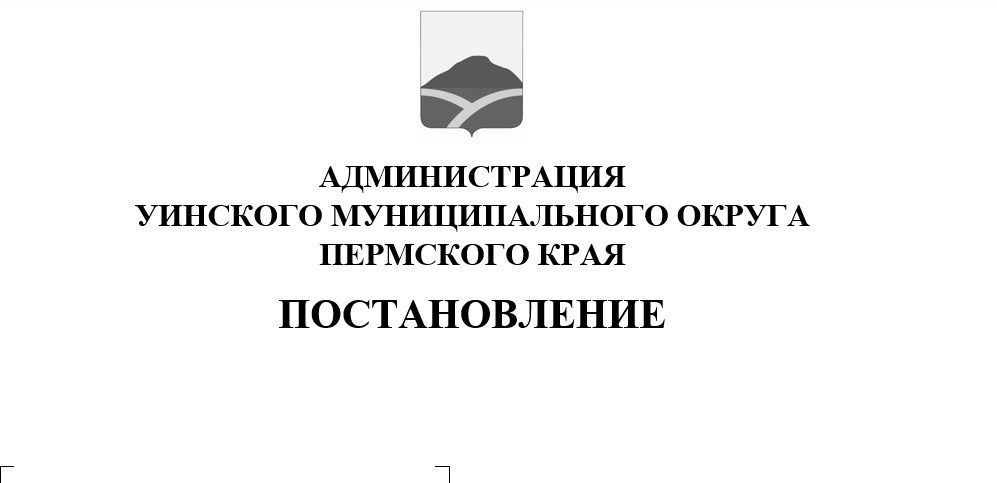 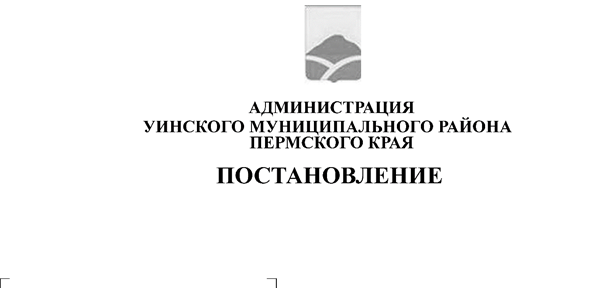 Руководствуясь статьей 81 Бюджетного кодекса Российской Федерации, статьей 18 решения Думы Уинского муниципального округа Пермского края от 08.11.2019 №21 «Об утверждении Положения о бюджетном процессе в Уинском муниципальном округе», администрация Уинского муниципального округа Пермского края ПОСТАНОВЛЯЕТ:1. Утвердить прилагаемое Положение о порядке использования бюджетных ассигнований резервного фонда администрации Уинского муниципального округа Пермского края.2. Считать утратившим силу Постановление главы Уинского муниципального района от 22.06.2009 №367 «Об утверждении Положения о порядке использования бюджетных ассигнований резервного фонда администрации Уинского района».3. Настоящее постановление вступает в силу со дня обнародования, распространяется на правоотношения, возникшие с 01 марта 2020 года.4. Контроль над исполнением постановления возложить на начальника финансового управления администрации Уинского муниципального округа Пермского края Хомякову Л.А.Глава муниципального округа -глава администрации Уинского муниципального округа                                                                     А.Н.ЗелёнкинПриложение к постановлению администрации Уинского муниципального округа Пермского края  от 24.03.2020 № 259-01-03-54Положениео порядке  использования бюджетных ассигнований резервного фондаадминистрации Уинского муниципального округа Пермского краяОбщие ПоложенияНастоящее положение разработано в соответствии со статьей 81 Бюджетного кодекса Российской Федерации, статьей 18 решения Думы Уинского муниципального округа Пермского края от 08.11.2019 №21 «Об утверждении Положения о бюджетном процессе в Уинском муниципальном округе» и устанавливает порядок выделения и использования средств резервного фонда администрации Уинского муниципального округа Пермского края (далее – резервный фонд).Размер резервного фонда устанавливается решением Думы Уинского муниципального округа Пермского края о бюджете Уинского муниципального округа на очередной финансовый год и плановый период (далее – бюджет) и не может превышать 3 процентов от общего объема расходов.Резервный фонд создается и расходуется для финансирования непредвиденных расходов, в том числе расходов на проведение аварийно-восстановительных работ по ликвидации последствий стихийных бедствий и других чрезвычайных ситуаций. Использование бюджетных ассигнований резервного фонда2.1. Бюджетные ассигнования резервного фонда расходуются на финансирование следующих мероприятий:     проведение аварийно-восстановительных работ и других неотложных работ на объектах жилищно-коммунального хозяйства, социальной сферы и других объектах муниципальной собственности Уинского муниципального округа Пермского края;      ликвидацию последствий стихийных бедствий, противопаводковых мероприятий и других чрезвычайных ситуаций;       другие непредвиденные расходы, не учтенные в бюджете;       предупреждение чрезвычайных ситуаций, заблаговременное проведение комплекса мероприятий, направленных на максимально возможное уменьшение риска возникновения чрезвычайных ситуаций, а также на сохранение здоровья людей, снижение размеров ущерба окружающей среде и материальных потерь в случае их возникновения;            оказание разовой материальной помощи гражданам Уинского муниципального округа, пострадавшим в результате пожара.3. Порядок принятия решений о выделении средств из резервного фонда и порядок расходования           3.1. Средства резервного фонда выделяются на основании распоряжения администрации Уинского муниципального округа Пермского края (далее - распоряжение), в котором указывается сумма ассигнований и их целевое назначение.           Подготовку проекта распоряжения о выделении средств из резервного фонда с указанием сумм и целевого направления расходования осуществляет Финансовое управление администрации Уинского муниципального округа Пермского края.           Основанием для подготовки проекта распоряжения является указание главы муниципального округа – главы администрации Уинского муниципального округа на подготовленном на его имя письменном обращении главного распорядителя бюджетных средств, содержащем обоснование необходимости выделения средств из резервного фонда в запрашиваемых объемах, с приложением следующих документов:        - акт на каждый пострадавший объект, в котором указываются степень и характер повреждений, сумма нанесенного ущерба;         - сметы предполагаемых расходов или расчетов расходов, утвержденные руководителем и главным бухгалтером главного распорядителя бюджетных средств с приложением подтверждающих документов;         - протокол заседания комиссии по чрезвычайным ситуациям и пожарной безопасности при администрации Уинского муниципального округа Пермского края.           В целях выделения материальной помощи из резервного фонда физическому лицу, заявитель - физическое лицо, пострадавшее в результате пожара, не позднее 12 месяцев с момента наступления события, предоставляет заявление (ходатайство) о выделении средств из резервного фонда для оказания материальной помощи с приложением следующих документов:           - акт на каждый пострадавший объект, в котором указываются степень и характер повреждений, сумма нанесенного ущерба;          - протокол заседания комиссии по чрезвычайным ситуациям и пожарной безопасности при администрации Уинского муниципального округа Пермского края;         - копии паспорта или иного документа, удостоверяющего личность, с предъявлением оригиналов для сверки;            - копии документов, подтверждающих право на жилое помещение (выписка из Единого государственного реестра недвижимости, договор социального найма, ордер или иной документ, подтверждающий право на жилое помещение в соответствии с действующим законодательством), с предъявлением оригиналов для сверки;- справка пожарной части с указанием причины возгорания;          - справка о составе лиц, зарегистрированных и постоянно проживающих на территории Уинского округа;          - копия сберегательной книжки, с предъявлением оригинала для сверки или справка о реквизитах для перечисления денежных средств на счет банковской карты.          3.2. Нецелевое использование бюджетных ассигнований резервного фонда влечет применение к нарушителям мер принуждения в порядке, установленном Бюджетным кодексом Российской Федерации, федеральным, краевым законодательством, нормативно-правовыми актами Уинского муниципального округа Пермского края.          3.3. Неиспользованные средства резервного фонда по результатам размещения заказов на поставку товаров, выполнение работ, оказание услуг для муниципальных нужд подлежат восстановлению в бюджет, в случае полного или частичного не освоения выделенных средств резервного фонда.          Финансовое управление администрации Уинского муниципального округа на основании отчетов главных распорядителей средств местного бюджета готовит проект о восстановлении бюджетных ассигнований резервного фонда.            3.4. Недопустимо использование средств резервного фонда в политических целях, на реализацию программ федерального и краевого уровня и финансовое обеспечение учреждений федеральной и краевой собственности.4. Учёт, контроль и представление отчета об использовании средств резервного фонда            4.1. Учет использования бюджетных ассигнований резервного фонда осуществляет Финансовое управление администрации Уинского муниципального округа Пермского края.Главные распорядители бюджетных средств в месячный срок после проведения соответствующих мероприятий представляют в Финансовое управление администрации Уинского муниципального округа Пермского края отчет об использовании средств резервного фонда согласно приложению к настоящему Положению.4.2. Администрация Уинского муниципального округа Пермского края ежеквартально информирует Думу Уинского муниципального округа Пермского края  о расходовании средств резервного фонда.Приложение к Положению о порядке использования бюджетных ассигнований резервного фонда администрации Уинского муниципального округа Пермского краяотОТЧЕТоб использовании средств резервного фонда администрацииУинского муниципального округа Пермского края____________________________________________________________(наименование получателя средств резервного фонда)--------------------------------<*> В случае если получателями средств являются бюджетные и автономные учреждения в классификации расходов указывается только КОСГУ.Дата, номер распоряжения о выделении средствНазначение (на какие цели)Раздел, подраздел, целевая статья, вид расхода, КОСГУ <*>Сумма выделенных средств (руб.)Кассовые расходыОстаток средствПричины неиспользования средств1234567Руководитель(подпись)(расшифровка подписи)Главный бухгалтер(подпись)(расшифровка подписи)